Please read newsletter upon receipt as there is a time sensitive Recreation Survey item.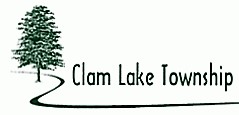 2019 Winter NewsletterCLAM LAKE TOWNSHIP RECREATION SURVEY - As a follow-up to the Clam Lake Township Master Plan Survey from 2017; this survey focuses on township recreation opportunities to aid in the formation of a Five-year Parks and Recreation Plan.  Having a Parks and Recreation Plan on file with the State, affords the Township the opportunity to apply for grant funding for possible recreation improvements.  Clam Lake needs a stand-alone Recreation Plan, the Township cannot utilize the recent Wexford County Recreation Plan. The survey only has eight (8) questions and should only take a couple minutes.  Surveys due by December 31, 2019.  Please just one survey submitted per resident.  Other residents in the household also may fill out a survey.  Thank you in advance for your time and input.The links to the survey may be found on the Township’s website at:  www.clamlaketownship.org, then click on the “Planning Commission” tab.  There will be an online link for the Recreation Survey (right click to open hyperlink) as well as a QR Code link for your smart phone to scan.  There are hard copies of the survey at the Township Hall located at 8809 E. M-115, Cadillac, MI  49601.  Please fill out the survey and return to the Township by putting in the drop box by the Township Hall’s entrance or drop in the mail to:  Clam Lake Township Survey, 8809 E. M-115, Cadillac, MI  49601.	GOOD NEIGHBOR INFORMATIONAL PACKETS – In light of the popularity of “vacation rentals” and area second homes, the Township has put together a helpful packet of information outlining rules as to noise, fireworks, nuisances, parking, etc. to help vacationers in being a good neighbor.  The link to the Good Neighbor Information is located on the Township’s website at www.clamlaketownship.org, click on the “Planning Commission” tab and scroll down to the “Good Neighbor Info Packet”.  There are also hard copies available at the Township Hall located at 8809 E M-115, Cadillac, MI  49601. TAX COLLECTION - For your convenience, pay by mail or use the drop box by the Township Hall entrance.  2019 winter taxes payable Dec. 1, 2019 thru March 2, 2020 without penalty.  Treasurer’s Regular Office hours:  Mondays 4:30 p.m. – 6:00 p.m., Tuesdays 9:00 a.m. – 1:00 p.m., Wednesdays 1:00 p.m. – 6:00 p.m.  Closed Thursdays and Fridays.  Holiday Tax Collection Hours – Treasurer will be at the Township Hall on Thursday, December 26, 2019 from 9:00 a.m. – 5:00 p.m.  Office will be closed December 25, 30, 31 of 2019 and January 1, 2020.  The Treasurer will also be in office March 2, 2020 from 9:00 a.m. – 5:00 p.m. ATTENTION PROPERTY OWNERS ON STONE LEDGE LAKE - Due to an error in the township tax rolls last fiscal year, no special assessment was levied on properties along Stone Ledge Lake to pay for aquatic weed control efforts.  This resulted in the township ending the fiscal year with a negative balance for this restricted fund, which is not allowed under state law.  In order to correct this problem, properties on Stone Ledge Lake will be assessed roughly double the normal special assessment to bring the account out of a negative balance and to cover anticipated weed control activities next summer.  We apologize for any inconvenience this causes.       Clam Lake Township Board